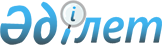 Об утверждении Инструкции по предоставлению санаторно-курортного лечения отдельным категориям граждан
					
			Утративший силу
			
			
		
					Постановление Акимата Актюбинской области от 18 апреля 2007 года № 120. Зарегистрировано Департаментом юстиции Актюбинской области 14 мая 2007 года № 3206. Утратило силу постановлением акимата Актюбинской области от 09 августа 2013 года № 261      Сноска. Утратило силу постановлением акимата Актюбинской области от 09.08.2013 № 261 (вводится в действие с 01.01.2014).

      Во исполнение статьи 20 Закона Республики Казахстан от 28 апреля 1995 года N 2247 "О льготах и социальной защите участников, инвалидов Великой Отечественной войны и лиц, приравненных к ним", в соответствии со статьей 27 Закона Республики Казахстан от 23 января 2001 года N 148-II "О местном государственном управлении в Республике Казахстан" акимат области ПОСТАНОВЛЯЕТ:



      1. Утвердить прилагаемые Инструкции по предоставлению санаторно-курортного лечения отдельным категориям граждан.



      2. ГУ "Департамент координации занятости и социальных программ Актюбинской области" организовать санаторно-курортное лечение отдельным категориям граждан.



      3. Администратором соответствующей бюджетной программы, финансируемой из местного бюджета, определить ГУ "Департамент координации занятости и социальных программ Актюбинской области".



      4. Данное постановление вводится в действие по истечении десяти календарных дней после первого официального опубликования.



      5. Контроль за исполнением настоящего постановления возложить на заместителя акима области Рахимжанова А.М.       Аким области 

УТВЕРЖДЕНО          

постановлением акимата области 

от 18 апреля 2007 года N 120  Инструкция

по предоставлению санаторно-курортного лечения 

отдельным категориям граждан 1. Общие положения

      1. Настоящая Инструкция по предоставлению санаторно-курортного лечения отдельным категориям граждан (далее - Инструкция) разработаны в соответствии со статьей 20 Закона Республики Казахстан от 28 апреля 1995 года N 2247 "О льготах и социальной защите участников, инвалидов Великой Отечественной войны и лиц, приравненных к ним", статьей 27 Закона Республики Казахстан от 23 января 2001 года N 148-II "О местном государственном управлении в Республике Казахстан".



      2. Настоящая Инструкция детализирует применение законодательства по предоставлению санаторно-курортного лечения отдельным категориям граждан.

      Сноска. Пункт 2 Инструкции в редакции постановления акимата Актюбинской области от 16.11.2007 N 366.



      3. Санаторно-курортное лечение предоставляется следующим категориям граждан Республики Казахстан, постоянно проживающим на территории Актюбинской области и нуждающимся в санаторно-курортном лечении по заключению врачебно-консультационной комиссии (далее - ВКК) лечебного учреждения по месту жительства:

      - участникам Великой Отечественной войны;

      - участникам боевых действий на территории других государств. 

2. Предоставление санаторно-курортного лечения      Сноска. Название раздела 2 Инструкции в редакции постановления акимата Актюбинской области от 16.11.2007 N 366.

      4. Для направления на санаторно-курортное лечение граждане, указанные в пункте 3 настоящей Инструкции, предоставляют в районные (городской) отделы занятости и социальных программ (далее - уполномоченный орган) следующие документы: 

      1) заявление по форме согласно Приложению 1 к Инструкции; 

      2) заключение ВКК лечебного учреждения о нуждаемости в санаторно-курортном лечении с указанием санатория, профилактория или пансионата Республики Казахстан;

      3) копию документа, удостоверяющего личность;

      4) копии документов, подтверждающих принадлежность к данной категории;

      5) копию книги регистрации граждан либо документ, подтверждающий место проживания (учета) гражданина.



      5. Регистрация заявлений осуществляется уполномоченным органом района (города) в порядке их поступления.



      6. Уполномоченный орган ежегодно определяет потребность в предоставлении санаторно-курортного лечения отдельным категориям граждан, указанным в пункте 3 настоящей Инструкции, на основании их заявлений и заключений ВКК лечебных учреждений.



      7. Уполномоченный орган выдает направление на санаторно-курортное лечение в порядке очередности согласно дате подачи заявлений.



      8. При отказе от направления на санаторно-курортное лечение оно выдается следующему претенденту, в случае отсутствия претендента - выдается лицам, приравненным по льготам и гарантиям к участникам Великой Отечественной войны; другим категориям лиц, приравненных по льготам и гарантиям к участникам войны; труженикам тыла, награжденным медалью "За доблестный труд в Великой Отечественной войне в 1941-1945 г.г.", лицам, которым назначены пенсии за особые заслуги перед Республикой Казахстан и областью (персональные пенсионеры); в случае их отказа или отсутствия - пенсионерам по возрасту.



      9. Уполномоченный орган района (города) ежемесячно представляет в Департамент координации занятости и социальных программ списки лиц, прошедших санаторно-курортное лечение, согласно Приложению 2 к Инструкции.

Приложение 1         

к Инструкции по предоставлению 

санаторно-курортного лечения 

отдельным категориям граждан        Начальнику        

рай(гор)отдела занятости 

и социальных программ  

                                      ЗАЯВЛЕНИЕ 

 Фамилия ____________________________________________________Имя ________________________________________________________Отчество ___________________________________________________Статус _____________________________________________________Домашний адрес _________________________________________________________________________________________________________Телефон ____________________________________________________Паспорт или удостоверение личности номер _______________ выдан (когда, кем) _______________________________________________________________________________Прошу предоставить мне санаторно-курортное лечение в __________________________________________________________

     (наименование пансионата, профилактория или санатория) в __________________________________________________________

      (указать месяц)       Заключение ВКК лечебного учреждения о нуждаемости 

в санаторно-курортном лечении прилагаю. 

       Дата подачи заявления             Подпись заявителя       _____________________             _________________ 

Приложение 2        

к Инструкции по предоставлению 

санаторно-курортного лечения 

отдельным категориям граждан 

                     Сведения о количестве лиц, 

             прошедших санаторно-курортное лечение 

        по ________________ району(городу) в 200__ году Начальник рай/гор/отдела 

занятости и 

социальных программ      _________________ ________________ 

                             подпись                Ф.И.О. Исп: _______________ Тел: _______________ 
					© 2012. РГП на ПХВ «Институт законодательства и правовой информации Республики Казахстан» Министерства юстиции Республики Казахстан
				N 

п/ 

п Фамилия,

имя,отчество Год 

рождения Ста- 

тус Домаш- 

ний 

адрес 

и 

теле- 

фон Наимено- 

вание 

санатория 

(профилак

тория), 

куда 

выдано 

направление 

(путевка) Период, 

на 

который 

выдано 

направ

ление 

(путевка) Дата и 

причины 

возврата 

направления 

(путевки) 1 2 3 4 5 6 7 8 1 2 3 